Stone Bay School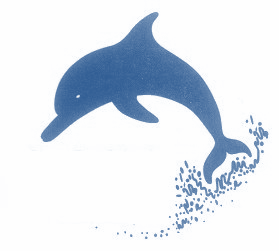 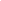 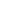 School Mission Statement.We accept all students as they are and believe that every one of them is entitled to the very best education, delivered in an environment that is supportive, caring and safe.Our goal is to develop our students to become:Successful Learners.As independent as possible.Confident individuals and self-advocates.Effective communicators and contributors.Responsible citizens.We will do this by working to ensure we get every aspect of their provision just right, helping them to achieve academically, personally, socially and morally.“Getting it right for every student”Job Description Stone Bay is committed to creating a diverse workforce. We will consider all qualified applicants for employment without regard to sex, race, religion, belief, sexual orientation, gender reassignment, pregnancy, maternity, age, disability, marriage or civil partnership.Main purpose To collaborate with teachers in planning and delivering programmes of teaching andlearning activities for classes. The primary focus is to undertake educational activitieswith individuals, groups and whole classes within a framework agreed with and under theoverall direction and supervision of a qualified teacher.The HLTA will:Work as part of a multi-disciplinary team under the immediate direction of the Assistant Head teacher(s) Lead groups, in the absence of a class teacher. This will involve planning lessons and identifying appropriate learning outcomes for all students. HLTAs will be subject to regular teaching observations in line with the school’s observation schedule and the HLTA standards. Teaching must be to at least a consistently good level, as recorded by the school’s monitoring and evaluation systems.  To be a competent ICT practitioner with the ability to plan and deliver daily class programmes and lessons through the use of Interactive Whiteboards (IWB). To participate in the implementation of Individual Pupil Wellbeing Plans for students.  HLTAs will often be required to lead individual and group activities within the community. Checks will be undertaken before leaving school that Risk Assessments are in place and the content fully communicated to staff, minibus drivers have checked the vehicles before leaving school and that learning objectives for the activity are met and recorded. To promote pupils’ independence, Communication, self-esteem and social inclusion Give support to pupils, individually or in groups, so they can access the curriculum, take part in learning, and experience a sense of achievement Duties and responsibilitiesTeaching and learningPromote, support and facilitate inclusion by encouraging participation of all pupils in learning and extracurricular activitiesSupport the teaching of a broad and balanced curriculum aimed at pupils achieving their full potential in all areas of learningUse effective wellbeing support strategies consistently in line with the school’s policy and procedures Organise and manage teaching space and resources to help maintain a stimulating and safe learning environmentObserve pupil performance and complete observations using the school’s assessment systemsUse ICT skills to advance pupils’ learning Undertake any other relevant duties given by the class teacher/ Assistant Head teachersTo cover and lead class teaching as and when appropriateDirect the work, where relevant, of other adults in supporting learning PlanningContribute to effective assessment and planning by supporting the monitoring, recording and reporting of pupil performance and progress as appropriate to the level of the roleRead and understand lesson plans shared prior to lessons, if availablePrepare the classroom for lessonsUse their area(s) of expertise to contribute to the planning and preparation of learning activities, and to plan their role in learning activities Use allocated time to devise clearly structured activities that interest and motivate learners and advance their learningPlan how they will support the inclusion of pupils in the learning activitiesWorking with staff, parents/carers and relevant professionalsCommunicate effectively with other staff members and pupils, and with parents and carers Communicate their knowledge and understanding of pupils to other school staff and education, health and social care professionals, so that informed decision making can take place on intervention and provisionContribute to meetings with parents and carers by providing feedback on pupil progress, attainment and barriers to learning, as directed by teachers With the class teacher, keep other professionals accurately informed of performance and progress, or concerns they may have about the pupils they work withUnderstand their role in order to be able to work collaboratively with classroom teachers and other colleagues, including specialist advisory teachersCollaborate and work with colleagues and other relevant professionals within and beyond the schoolDevelop effective professional relationships with colleaguesHealth and safetyPromote the safety and wellbeing of pupils, and help to safeguard pupils’ wellbeing by following the requirements of Keeping Children Safe in Education (KCSIE) and our school’s child protection policy Record and report any health and safety concerns following the school’s policies and proceduresProfessional developmentHelp keep their own knowledge and understanding relevant and up-to-date by reflecting on their own practice, liaising with school leaders, and identifying relevant professional development to improve personal effectiveness Take opportunities to build the appropriate skills, qualifications, and/or experience needed for the role, with support from the school Take part in the school’s appraisal procedures
Other areas of responsibilitySafeguarding Work in line with statutory safeguarding guidance (e.g. Keeping Children Safe in Education, Prevent) and our safeguarding and child protection policies Promote the safeguarding of all pupils in the schoolThe HLTA will be required to follow school policies and the staff Behaviour Policy.Please note, this is illustrative of the general nature and level of responsibility of the role. It is not a comprehensive list of all tasks that the HLTA will carry out. The postholder may be required to do other duties appropriate to the level of the role, as directed by the headteacher or line manager.Post:Higher Level Teaching Assistant (HLTA)Salary:Kent Range 6Hours:34 hours per week, Term time only (08.45 - 15.45 Monday, Wednesday & Friday, 08.45-17.00 Tuesday and 08.45 - 16.00 Thursday)Responsible to:Assistant Headteachers / HeadteacherPerson SpecificationEssentialDesirablePROFESSIONAL KNOWLEDGE AND UNDERSTANDINGPROFESSIONAL KNOWLEDGE AND UNDERSTANDINGPROFESSIONAL KNOWLEDGE AND UNDERSTANDINGGrade C or above in GCSE English Language & Maths (or  equivalent) (Certificates must be brought to interview)✓HLTA qualification or equivalent ✓Education to at least Level 3 ✓Evidence of attending training to develop own skills ✓First aid qualification ✓PROFESSIONAL KNOWLEDGE AND UNDERSTANDINGPROFESSIONAL KNOWLEDGE AND UNDERSTANDINGPROFESSIONAL KNOWLEDGE AND UNDERSTANDINGExperience within any school ✓Experience with children and young adults with special  educational needs✓Able to use IT for your own needs and to develop children’s  learning✓A clear understanding of Safeguarding and promoting the  welfare of children and young adults✓PERSONAL SKILLS AND ABILITIESPERSONAL SKILLS AND ABILITIESPERSONAL SKILLS AND ABILITIESExperience of making decisions, planning lessons, and taking  the lead in the absence of the class teacher✓Able to manage a small team of teaching assistants in the  absence of the class teacher✓An excellent sense of fun, humour and enjoyment of life ✓Able to build and manage relationships constructively with a  wide range of pupils, adults and professionals✓Personal organisation skills in order to meet the many and  varied elements of the role✓A clear motivation to work with children and young adults ✓Able to work as a member of a team ✓Able to form and maintain appropriate relationships and  personal boundaries with children and young adults✓Able to uphold the belief that individuals matter and deserve  respect✓Emotional resilience to work with challenging behaviours ✓Able to command authority and maintain discipline ✓OTHER REQUIREMENTSOTHER REQUIREMENTSOTHER REQUIREMENTSApplication forms completed in full – dates and grades of  qualifications ✓